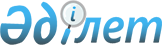 О внесении изменений в решение Жарминского районного маслихата от 27 декабря 2019 года № 41/333-VI "О бюджете Жарминского района на 2020-2022 годы"
					
			Утративший силу
			
			
		
					Решение Жарминского районного маслихата Восточно-Казахстанской области от 10 сентября 2020 года № 49/454-VI. Зарегистрировано Департаментом юстиции Восточно-Казахстанской области 18 сентября 2020 года № 7550. Утратило силу - решением Жарминского районного маслихата Восточно-Казахстанской области от 25 декабря 2020 года № 53/521-VI
      Сноска. Утратило силу - решением Жарминского районного маслихата Восточно-Казахстанской области от 25.12.2020 № 53/521-VI (вводится в действие с 01.01.2021).

      Примечание ИЗПИ.

      В тексте документа сохранена пунктуация и орфография оригинала.
      В соответствии со статьями 106, 109 Бюджетного Кодекса Республики Казахстан от 4 декабря 2008 года, подпунктом 1) пункта 1 статьи 6 Закона Республики Казахстан от 23 января 2001 года "О местном государственном управлении и самоуправлении в Республике Казахстан", решением Восточно-Казахстанского областного маслихата от 21 августа 2020 года № 41/466-VІ "О внесении изменения в решение Восточно-Казахстанского областного маслихата от 13 декабря 2019 года № 35/389-VІ "Об областном бюджете на 2020-2022 годы" (зарегистрировано в Реестре государственной регистрации нормативных правовых актов за № 7500), Жарминский районный маслихат РЕШИЛ:
      1. Внести в решение Жарминского районного маслихата от 27 декабря 2019 года № 41/333-VІ "О бюджете Жарминского района на 2020-2022 годы" (зарегистрировано в Реестре государственной регистрации нормативных правовых актов за № 6484, опубликовано в Эталонном контрольном банке нормативных правовых актов Республики Казахстан в электронном виде от 14 января 2020 года, в газете "Қалба тынысы" от 24 января 2020 года) следующие изменения:
      пункт 1 изложить в новой редакции:
      "1. Утвердить районный бюджет на 2020-2022 годы, согласно приложениям 1, 2 и 3 соответственно, в том числе на 2020 год в следующих объемах:
      1) доходы – 10888435,5 тысяч тенге, в том числе:
      налоговые поступления – 3835357,0 тысяч тенге;
      неналоговые поступления – 11660,5 тысяч тенге;
      поступления от продажи основного капитала – 25939,0 тысяч тенге;
      поступления трансфертов – 7015479,0 тысяч тенге;
      2) затраты – 11084298,7 тысяч тенге;
      3) чистое бюджетное кредитование – 21478,0 тысяч тенге, в том числе:
      бюджетные кредиты – 48460,0 тысяч тенге;
      погашение бюджетных кредитов – 26982,0 тысяч тенге;
      4) сальдо по операциям с финансовыми активами – 0,0 тенге, в том числе:
      приобретение финансовых активов – 0,0 тенге;
      поступления от продажи финансовых активов государства – 0,0 тенге;
      5) дефицит (профицит) бюджета – -217341,2 тысяч тенге;
      6) финансирование дефицита (использование профицита) бюджета – 217341,2 тысяч тенге, в том числе:
      поступление займов – 226529,0 тысяч тенге;
      погашение займов – 26982,0 тысяч тенге;
      используемые остатки бюджетных средств – 17794,2 тысяч тенге.";
      приложения 1, 7, 9 и 10 к указанному решению изложить в новой редакции согласно приложениям 1, 2, 3 и 4 к настоящему решению.
      2. Настоящее решение вводится в действие с 1 января 2020 года. Бюджет Жарминского района на 2020 год Перечень целевых текущих трансфертов и трансфертов на развитие из республиканского бюджета районному бюджету на 2020 год Предусмотренные средства для реализации мер социальной поддержки специалистам социальной сферы сельских населенных пунктов на 2020 год Перечень трансфертов из районного бюджета бюджетам городов районного значения, сел, поселков, сельских округов на 2020 год
					© 2012. РГП на ПХВ «Институт законодательства и правовой информации Республики Казахстан» Министерства юстиции Республики Казахстан
				
      Председатель сессии

К. Скаков

      Секретарь Жарминского районного маслихата

А. Сахметжанова
Приложение 1 
к решению Жарминского 
районного маслихата 
от 10 сентября 2020 года 
№ 49/454-VIПриложение 1 
к решению Жарминского 
районного маслихата 
от 27 декабря 2019 года 
№ 41/333-VI
Категория
Категория
Категория
Категория
Категория
Сумма, тыс.тенге
Класс
Класс
Класс
Класс
Сумма, тыс.тенге
Подкласс
Подкласс
Подкласс
Сумма, тыс.тенге
Специфика
Специфика
Сумма, тыс.тенге
Наименование
Сумма, тыс.тенге
I. Доходы
10888435,5
1
Налоговые поступления
3835357,0
01
Подоходный налог
1464264,0
1
Корпоративный подоходный налог
170000,0
11
Корпоративный подоходный налог с юридических лиц, за исключением поступлений от субъектов крупного предпринимательства и организаций нефтяного сектора
170000,0
2
Индивидуальный подоходный налог
1294264,0
01
Индивидуальный подоходный налог с доходов, облагаемых у источника выплаты
1294064,0
05
Индивидуальный подоходный налог с доходов иностранных граждан, не облагаемых у источника выплаты
200,0
03
Социальный налог
1150431,0
1
Социальный налог
1150431,0
01
Социальный налог
1150431,0
04
Hалоги на собственность
1154679,0
1
Hалоги на имущество
1150172,0
01
Налог на имущество юридических лиц и индивидуальных предпринимателей
1150172,0
5
Единый земельный налог
4507,0
01
Единый земельный налог
4507,0
05
Внутренние налоги на товары, работы и услуги
56443,0
2
Акцизы
7255,0
84
Бензин (за исключением авиационного) и дизельное топливо, произведенных на территории Республики Казахстан
7255,0
3
Поступления за использование природных и других ресурсов
39480,0
15
Плата за пользование земельными участками
39480,0
4
Сборы за ведение предпринимательской и профессиональной деятельности
9708,0
02
Лицензионный сбор за право занятия отдельными видами деятельности
897,0
29
Регистрационный сбор, зачисляемый в местный бюджет
813,0
34
Плата за пользование лицензиями на занятие отдельными видами деятельности
7998,0
08
Обязательные платежи, взимаемые за совершение юридически значимых действий и (или) выдачу документов уполномоченными на то государственными органами или должностными лицами
9540,0
1
Государственная пошлина
9540,0
26
Государственная пошлина, зачисляемая в местный бюджет
9540,0
2
Неналоговые поступления
11660,5
01
Доходы от государственной собственности
2660,5
1
Поступления части чистого дохода государственных предприятий
0,0
02
Поступления части чистого дохода коммунальных государственных предприятий
0,0
5
Доходы от аренды имущества, находящегося в государственной собственности
2565,0
08
Доходы от аренды имущества коммунальной собственности района (города областного значения), за исключением доходов от аренды имущества коммунальной собственности района (города областного значения), находящегося в управлении акимов города районного значения, села, поселка, сельского округа
0,0
09
Доходы от аренды жилищ из жилищного фонда, находящегося в коммунальной собственности района (города областного значения), за исключением доходов от аренды государственного имущества, находящегося в управлении акимов города районного значения, села, поселка, сельского округа
2565,0
7
Вознаграждения по кредитам, выданным из государственного бюджета
95,5
13
Вознаграждения по бюджетным кредитам, выданным из местного бюджета физическим лицам
95,5
04
Штрафы, пени, санкции, взыскания, налагаемые государственными учреждениями, финансируемыми из государственного бюджета, а также содержащимися и финансируемыми из бюджета (сметы расходов) Национального Банка Республики Казахстан
0,0
1
Штрафы, пени, санкции, взыскания, налагаемые государственными учреждениями, финансируемыми из государственного бюджета, а также содержащимися и финансируемыми из бюджета (сметы расходов) Национального Банка Республики Казахстан
0,0
18
Штрафы, пени, санкции, взыскания по бюджетным кредитам (займам), выданным из местного бюджета специализированным организациям, физическим лицам
0,0
06
Прочие неналоговые поступления
9000,0
1
Прочие неналоговые поступления
9000,0
05
Поступления дебиторской, депонентской задолженности государственных учреждений, финансируемых из местного бюджета
0,0
07
Возврат неиспользованных средств, ранее полученных из местного бюджета
0,0
09
Другие неналоговые поступления в местный бюджет
9000,0
3
Поступления от продажи основного капитала
25939,0
01
Продажа государственного имущества, закрепленного за государственными учреждениями
18000,0
1
Продажа государственного имущества, закрепленного за государственными учреждениями
18000,0
02
Поступления от продажи имущества, закрепленного за государственными учреждениями, финансируемыми из местного бюджета
18000,0
03
Продажа земли и нематериальных активов
7939,0
1
Продажа земли
3646,0
01
Поступления от продажи земельных участков
3646,0
2
Продажа нематериальных активов
4293,0
02
Плата за продажу права аренды земельных участков
4293,0
4
Поступления трансфертов
7015479,0
01
Трансферты из нижестоящих органов государственного управления
2292,3
3
Трансферты из бюджетов городов районного значения, сел, поселков, сельских округов
2292,3
02
Возврат неиспользованных (недоиспользованных) целевых трансфертов
2292,3
02
Трансферты из вышестоящих органов государственного управления
7013186,7
2
Трансферты из областного бюджета
7013186,7
01
Целевые текущие трансферты
2571152,3
02
Целевые трансферты на развитие
1064789,4
03
Субвенции
2960044,0
04
Трансферты на компенсацию потерь в связи с принятием законодательства
417201,0
Функциональная группа
Функциональная группа
Функциональная группа
Функциональная группа
Функциональная группа
Сумма, тыс.тенге
Функциональная подгруппа
Функциональная подгруппа
Функциональная подгруппа
Функциональная подгруппа
Сумма, тыс.тенге
Администратор бюджетных программ
Администратор бюджетных программ
Администратор бюджетных программ
Сумма, тыс.тенге
Программа
Программа
Сумма, тыс.тенге
Наименование
Сумма, тыс.тенге
ІІ. Затраты
11084298,7
01
Государственные услуги общего характера
666850,7
1
Представительные, исполнительные и другие органы, выполняющие общие функции государственного управления
206697,0
112
Аппарат маслихата района (города областного значения)
21804,0
001
Услуги по обеспечению деятельности маслихата района (города областного значения)
21748,0
003
Капитальные расходы государственного органа 
56,0
122
Аппарат акима района (города областного значения)
184893,0
001
Услуги по обеспечению деятельности акима района (города областного значения)
144519,6
003
Капитальные расходы государственного органа
176,0
103
Трансферты другим уровням государственного управления на проведение мероприятий за счет резерва местного исполнительного органа на неотложные затраты
0,0
113
Целевые текущие трансферты нижестоящим бюджетам
40197,4
2
Финансовая деятельность
24732,0
452
Отдел финансов района (города областного значения)
24732,0
001
Услуги по реализации государственной политики в области исполнения бюджета и управления коммунальной собственностью района (города областного значения)
21843,0
003
Проведение оценки имущества в целях налогообложения
1370,0
010
Приватизация, управление коммунальным имуществом, постприватизационная деятельность и регулирование споров, связанных с этим
200,0
018
Капитальные расходы государственного органа
1319,0
5
Планирование и статистическая деятельность
23990,0
453
Отдел экономики и бюджетного планирования района (города областного значения)
23990,0
001
Услуги по реализации государственной политики в области формирования и развития экономической политики, системы государственного планирования
23595,0
004
Капитальные расходы государственного органа 
395,0
9
Прочие государственные услуги общего характера
411431,7
454
Отдел предпринимательства и сельского хозяйства района (города областного значения)
33486,9
001
Услуги по реализации государственной политики на местном уровне в области развития предпринимательства и сельского хозяйства
32976,9
007
Капитальные расходы государственного органа
0,0
113
Целевые текущие трансферты нижестоящим бюджетам
510,0
458
Отдел жилищно-коммунального хозяйства, пассажирского транспорта и автомобильных дорог района (города областного значения)
377944,8
001
Услуги по реализации государственной политики на местном уровне в области жилищно-коммунального хозяйства, пассажирского транспорта и автомобильных дорог
105495,8
013
Капитальные расходы государственного органа
3726,0
113
Целевые текущие трансферты нижестоящим бюджетам
268723,0
02
Оборона
47446,0
1
Военные нужды
18456,0
122
Аппарат акима района (города областного значения)
18456,0
005
Мероприятия в рамках исполнения всеобщей воинской обязанности
18456,0
2
Организация работы по чрезвычайным ситуациям
28990,0
122
Аппарат акима района (города областного значения)
28990,0
006
Предупреждение и ликвидация чрезвычайных ситуаций масштаба района (города областного значения)
18924,0
007
Мероприятия по профилактике и тушению степных пожаров районного (городского) масштаба, а также пожаров в населенных пунктах, в которых не созданы органы государственной противопожарной службы
10066,0
03
Общественный порядок, безопасность, правовая, судебная, уголовно-исполнительная деятельность
0,0
9
Прочие услуги в области общественного порядка и безопасности
0,0
458
Отдел жилищно-коммунального хозяйства, пассажирского транспорта и автомобильных дорог района (города областного значения)
0,0
021
Обеспечение безопасности дорожного движения в населенных пунктах
0,0
04
Образование
5586842,8
1
Дошкольное воспитание и обучение
334307,9
464
Отдел образования района (города областного значения)
334307,9
009
Обеспечение деятельности организаций дошкольного воспитания и обучения
332133,9
040
Реализация государственного образовательного заказа в дошкольных организациях образования
2174,0
466
Отдел архитектуры, градостроительства и строительства района (города областного значения)
0,0
037
Строительство и реконструкция объектов дошкольного воспитания и обучения
0,0
2
Начальное, основное среднее и общее среднее образование
4912528,9
464
Отдел образования района (города областного значения)
4749663,5
003
Общеобразовательное обучение
4649152,4
006
Дополнительное образование для детей
100511,1
465
Отдел физической культуры и спорта района (города областного значения)
162865,4
017
Дополнительное образование для детей и юношества по спорту
162865,4
9
Прочие услуги в области образования
340006,0
464
Отдел образования района (города областного значения)
340006,0
001
Услуги по реализации государственной политики на местном уровне в области образования 
18698,0
005
Приобретение и доставка учебников, учебно-методических комплексов для государственных учреждений образования района (города областного значения)
76465,0
007
Проведение школьных олимпиад, внешкольных мероприятий и конкурсов районного (городского) масштаба
1500,0
012
Капитальные расходы государственного органа 
72977,0
015
Ежемесячная выплаты денежных средств опекунам (попечителям) на содержание ребенка-сироты (детей-сирот), и ребенка (детей), оставшегося без попечения родителей 
15800,0
023
Методическая работа
34235,0
067
Капитальные расходы подведомственных государственных учреждений и организаций
120331,0
06
Социальная помощь и социальное обеспечение
903980,0
1
Социальное обеспечение
354415,0
451
Отдел занятости и социальных программ района (города областного значения)
352290,0
005
Государственная адресная социальная помощь
352290,0
464
Отдел образования района (города областного значения)
2125,0
030
Содержание ребенка (детей), переданного патронатным воспитателям
2125,0
2
Социальная помощь
516596,0
451
Отдел занятости и социальных программ района (города областного значения)
516596,0
002
Программа занятости
165220,0
004
Оказание социальной помощи на приобретение топлива специалистам здравоохранения, образования, социального обеспечения, культуры, спорта и ветеринарии в сельской местности в соответствии с законодательством Республики Казахстан
50956,0
006
Оказание жилищной помощи
7000,0
007
Социальная помощь отдельным категориям нуждающихся граждан по решениям местных представительных органов
62227,0
010
Материальное обеспечение детей-инвалидов, воспитывающихся и обучающихся на дому
3915,0
014
Оказание социальной помощи нуждающимся гражданам на дому
148225,0
017
Обеспечение нуждающихся инвалидов обязательными гигиеническими средствами и предоставление услуг специалистами жестового языка, индивидуальными помощниками в соответствии с индивидуальной программой реабилитации инвалида
29543,0
023
Обеспечение деятельности центров занятости населения
49510,0
9
Прочие услуги в области социальной помощи и социального обеспечения
32969,0
451
Отдел занятости и социальных программ района (города областного значения)
32969,0
001
Услуги по реализации государственной политики на местном уровне в области обеспечения занятости и реализации социальных программ для населения
27587,0
011
Оплата услуг по зачислению, выплате и доставке пособий и других социальных выплат
5364,0
021
Капитальные расходы государственного органа 
18,0
067
Капитальные расходы подведомственных государственных учреждений и организаций
0,0
07
Жилищно-коммунальное хозяйство
1436234,7
1
Жилищное хозяйство
540370,7
458
Отдел жилищно-коммунального хозяйства, пассажирского транспорта и автомобильных дорог района (города областного значения)
535370,7
002
Изъятие, в том числе путем выкупа земельных участков для государственных надобностей и связанное с этим отчуждение недвижимого имущества
21740,0
004
Обеспечение жильем отдельных категорий граждан
417000,7
070
Возмещение платежей населения по оплате коммунальных услуг в режиме чрезвычайного положения в Республике Казахстан
96630,0
466
Отдел архитектуры, градостроительства и строительства района (города областного значения)
5000,0
003
Проектирование и (или) строительство, реконструкция жилья коммунального жилищного фонда 
5000,0
2
Коммунальное хозяйство
890099,0
458
Отдел жилищно-коммунального хозяйства, пассажирского транспорта и автомобильных дорог района (города областного значения)
44555,0
012
Функционирование системы водоснабжения и водоотведения
44555,0
029
Развитие системы водоснабжения и водоотведения 
0,0
466
Отдел архитектуры, градостроительства и строительства района (города областного значения)
845544,0
005
Развитие коммунального хозяйства
5660,0
006
Развитие системы водоснабжения и водоотведения
0,0
058
Развитие системы водоснабжения и водоотведения в сельских населенных пунктах
839884,0
3
Благоустройство населенных пунктов
5765,0
458
Отдел жилищно-коммунального хозяйства, пассажирского транспорта и автомобильных дорог района (города областного значения)
5765,0
015
Освещение улиц в населенных пунктах
0,0
016
Обеспечение санитарии населенных пунктов
540,0
017
Содержание мест захоронений и захоронение безродных
225,0
018
Благоустройство и озеленение населенных пунктов
5000,0
08
Культура, спорт, туризм и информационное пространство
633454,0
1
Деятельность в области культуры
237915,0
455
Отдел культуры и развития языков района (города областного значения)
237915,0
003
Поддержка культурно-досуговой работы
237915,0
2
Спорт
249822,0
465
Отдел физической культуры и спорта района (города областного значения)
28081,0
001
Услуги по реализации государственной политики на местном уровне в сфере физической культуры и спорта
13364,0
004
Капитальные расходы государственного органа 
0,0
005
Развитие массового спорта и национальных видов спорта 
302,0
006
Проведение спортивных соревнований на районном (города областного значения) уровне
1723,0
007
Подготовка и участие членов сборных команд района (города областного значения) по различным видам спорта на областных спортивных соревнованиях
3857,0
032
Капитальные расходы подведомственных государственных учреждений и организаций
0,0
113
Целевые текущие трансферты нижестоящим бюджетам
8835,0
466
Отдел архитектуры, градостроительства и строительства района (города областного значения)
221741,0
008
Развитие объектов спорта
221741,0
3
Информационное пространство
74702,0
455
Отдел культуры и развития языков района (города областного значения)
54752,0
006
Функционирование районных (городских) библиотек
54081,0
007
Развитие государственного языка и других языков народа Казахстана
671,0
456
Отдел внутренней политики района (города областного значения)
19950,0
002
Услуги по проведению государственной информационной политики 
19950,0
9
Прочие услуги по организации культуры, спорта, туризма и информационного пространства
71015,0
455
Отдел культуры и развития языков района (города областного значения)
20073,0
001
Услуги по реализации государственной политики на местном уровне в области развития языков и культуры
17493,0
010
Капитальные расходы государственного органа 
480,0
032
Капитальные расходы подведомственных государственных учреждений и организаций
2100,0
456
Отдел внутренней политики района (города областного значения)
50942,0
001
Услуги по реализации государственной политики на местном уровне в области информации, укрепления государственности и формирования социального оптимизма граждан
26829,0
003
Реализация мероприятий в сфере молодежной политики
20466,0
006
Капитальные расходы государственного органа 
2397,0
032
Капитальные расходы подведомственных государственных учреждений и организаций
1250,0
10
Сельское, водное, лесное, рыбное хозяйство, особо охраняемые природные территории, охрана окружающей среды и животного мира, земельные отношения
58509,1
1
Сельское хозяйство
31310,1
466
Отдел архитектуры, градостроительства и строительства района (города областного значения)
0,0
010
Развитие объектов сельского хозяйства
0,0
473
Отдел ветеринарии района (города областного значения)
31310,1
001
Услуги по реализации государственной политики на местном уровне в сфере ветеринарии
6310,1
003
Капитальные расходы государственного органа 
0,0
007
Организация отлова и уничтожения бродячих собак и кошек
0,0
009
Проведение ветеринарных мероприятий по энзоотическим болезням животных
0,0
011
Проведение противоэпизоотических мероприятий
25000,0
047
Возмещение владельцам стоимости обезвреженных (обеззараженных) и переработанных без изъятия животных, продукции и сырья животного происхождения, представляющих опасность для здоровья животных и человека
0,0
6
Земельные отношения
16678,0
463
Отдел земельных отношений района (города областного значения)
16678,0
001
Услуги по реализации государственной политики в области регулирования земельных отношений на территории района (города областного значения)
16678,0
006
Землеустройство, проводимое при установлении границ районов, городов областного значения, районного значения, сельских округов, поселков, сел
0,0
007
Капитальные расходы государственного органа
0,0
9
Прочие услуги в области сельского, водного, лесного, рыбного хозяйства, охраны окружающей среды и земельных отношений
10521,0
453
Отдел экономики и бюджетного планирования района (города областного значения)
10521,0
099
Реализация мер по оказанию социальной поддержки специалистов
10521,0
11
Промышленность, архитектурная, градостроительная и строительная деятельность
18214,0
2
Архитектурная, градостроительная и строительная деятельность
18214,0
466
Отдел архитектуры, градостроительства и строительства района (города областного значения)
18214,0
001
Услуги по реализации государственной политики в области строительства, улучшения архитектурного облика городов, районов и населенных пунктов области и обеспечению рационального и эффективного градостроительного освоения территории района (города областного значения)
17913,0
015
Капитальные расходы государственного органа 
301,0
12
Транспорт и коммуникации
235924,0
1
Автомобильный транспорт
217770,0
458
Отдел жилищно-коммунального хозяйства, пассажирского транспорта и автомобильных дорог района (города областного значения)
217770,0
023
Обеспечение функционирования автомобильных дорог
39701,0
045
Капитальный и средний ремонт автомобильных дорог районного значения и улиц населенных пунктов
178069,0
9
Прочие услуги в сфере транспорта и коммуникации 
18154,0
458
Отдел жилищно-коммунального хозяйства, пассажирского транспорта и автомобильных дорог района (города областного значения)
18154,0
024
Организация внутрипоселковых (внутригородских) пригородных и внутрирайонных общественных пассажирских перевозок
18154,0
13
Прочие
773702,1
3
Поддержка предпринимательской деятельности и защита конкуренции
9905,4
454
Отдел предпринимательства и сельского хозяйства района (города областного значения)
0,0
006
Поддержка предпринимательской деятельности 
0,0
466
Отдел архитектуры, градостроительства и строительства района (города областного значения)
9905,4
026
Развитие индустриальной инфраструктуры в рамках Государственной программы поддержки и развития бизнеса "Дорожная карта бизнеса-2025"
9905,4
9
Прочие
763796,7
452
Отдел финансов района (города областного значения)
51524,0
012
Резерв местного исполнительного органа района (города областного значения) 
51524,0
458
Отдел жилищно-коммунального хозяйства, пассажирского транспорта и автомобильных дорог района (города областного значения)
163259,4
062
Реализация мероприятий по социальной и инженерной инфраструктуре в сельских населенных пунктах в рамках проекта "Ауыл-Ел бесігі"
163259,4
065
Формирование или увеличение уставного капитала юридических лиц
0,0
464
Отдел образования района (города областного значения)
549013,3
077
Реализация мероприятий по социальной и инженерной инфраструктуре в сельских населенных пунктах в рамках проекта "Ауыл-Ел бесігі"
486313,9
096
Выполнение государственных обязательств по проектам государственно-частного партнерства
62699,4
14
Обслуживание долга
95,5
1
Обслуживание долга
95,5
452
Отдел финансов района (города областного значения)
95,5
013
Обслуживание долга местных исполнительных органов по выплате вознаграждений и иных платежей по займам из областного бюджета
95,5
15
Трансферты
723045,8
1
Трансферты
723045,8
452
Отдел финансов района (города областного значения)
723045,8
006
Возврат неиспользованных (недоиспользованных) целевых трансфертов
2223,8
024
Целевые текущие трансферты из нижестоящего бюджета на компенсацию потерь вышестоящего бюджета в связи с изменением законодательства
308694,0
038
Субвенции
355274,0
054
Возврат сумм неиспользованных (недоиспользованных) целевых трансфертов, выделенных из республиканского бюджета за счет целевого трансферта из Национального фонда Республики Казахстан
56854,0
III. Чистое бюджетное кредитование
21478,0
Бюджетные кредиты
48460,0
10
Сельское, водное, лесное, рыбное хозяйство, особо охраняемые природные территории, охрана окружающей среды и животного мира, земельные отношения
48460,0
9
Прочие услуги в области сельского, водного, лесного, рыбного хозяйства, охраны окружающей среды и земельных отношений
48460,0
453
Отдел экономики и бюджетного планирования района (города областного значения)
48460,0
006
Бюджетные кредиты для реализации мер социальной поддержки специалистов
48460,0
5
Погашение бюджетных кредитов
26982,0
01
Погашение бюджетных кредитов
26982,0
1
Погашение бюджетных кредитов, выданных из государственного бюджета
26982,0
13
Погашение бюджетных кредитов, выданных из местного бюджета физическим лицам
26982,0
 IV. Сальдо по операциям с финансовыми активами
0,0
Приобретение финансовых активов
0,0
Поступления от продажи финансовых активов государства
0,0
V. Дефицит (профицит) бюджета
-217341,2
VI. Финансирование дефицита (использование профицита) бюджета
217341,2
7
Поступления займов
226529,0
01
Внутренние государственные займы
226529,0
2
Договоры займа
226529,0
03
Займы, получаемые местным исполнительным органом района (города областного значения)
226529,0
16
Погашение займов
26982,0
1
Погашение займов
26982,0
452
Отдел финансов района (города областного значения)
26982,0
008
Погашение долга местного исполнительного органа перед вышестоящим бюджетом
26982,0
8
Используемые остатки бюджетных средств
17794,2
01
Остатки бюджетных средств
17794,2
1
Свободные остатки бюджетных средств
17794,2
01
Свободные остатки бюджетных средств
17794,2Приложение 2 
к решению Жарминского 
районного маслихата 
от 10 сентября 2020 года 
№ 49/454-VIПриложение 7 
к решению Жарминского 
районного маслихата 
от 27 декабря 2019 года 
№ 41/333-VI
Функциональная группа
Функциональная группа
Функциональная группа
Функциональная группа
Функциональная группа
Сумма (тыс.тенге)
Функциональная подгруппа
Функциональная подгруппа
Функциональная подгруппа
Функциональная подгруппа
Сумма (тыс.тенге)
Администратор бюджетных программ
Администратор бюджетных программ
Администратор бюджетных программ
Сумма (тыс.тенге)
Программа
Программа
Сумма (тыс.тенге)
Сумма (тыс.тенге)
Наименование
Сумма (тыс.тенге)
Всего
2698211,0
04
Образование
875323,0
1
Дошкольное воспитание и обучение
36220,9
464
Отдел образования района (города областного значения)
36220,9
009
Обеспечение деятельности организаций дошкольного воспитания и обучения
36220,9
2
Начальное, основное среднее и общее среднее образование
835832,1
464
Отдел образования района (города областного значения)
814193,1
003
Общеобразовательное обучение
801902,0
006
Дополнительное образование для детей
12291,1
465
Отдел физической культуры и спорта района (города областного значения)
21639,0
017
Дополнительное образование для детей и юношества по спорту
21639,0
9
Прочие услуги в области образования
3270,0
464
Отдел образования района (города областного значения)
3270,0
023
Методическая работа
3270,0
06
Социальная помощь и социальное обеспечение
355382,0
1
Социальное обеспечение
259996,0
451
Отдел занятости и социальных программ района (города областного значения)
259996,0
005
Государственная адресная социальная помощь
259996,0
2
Социальная помощь
95386,0
451
Отдел занятости и социальных программ района (города областного значения)
95386,0
002
Программа занятости
61486,0
014
Оказание социальной помощи нуждающимся гражданам на дому
24005,0
017
Обеспечение нуждающихся инвалидов обязательными гигиеническими средствами и предоставление услуг специалистами жестового языка, индивидуальными помощниками в соответствии с индивидуальной программой реабилитации инвалида
9895,0
07
Жилищно-коммунальное хозяйство
845204,0
2
Коммунальное хозяйство
845204,0
458
Отдел жилищно-коммунального хозяйства, пассажирского транспорта и автомобильных дорог района (города областного значения)
96630,0
070
Возмещение платежей населения по оплате коммунальных услуг в режиме чрезвычайного положения в Республике Казахстан
96630,0
466
Отдел архитектуры, градостроительства и строительства района (города областного значения)
748574,0
058
Развитие системы водоснабжения и водоотведения в сельских населенных пунктах
748574,0
08
Культура, спорт, туризм и информационное пространство
37686,0
1
Деятельность в области культуры
27878,0
455
Отдел культуры и развития языков района (города областного значения)
27878,0
003
Поддержка культурно-досуговой работы
27878,0
3
Информационное пространство
9808,0
455
Отдел культуры и развития языков района (города областного значения)
9808,0
006
Функционирование районных (городских) библиотек
9808,0
13
Прочие
584616,0
9
Прочие
584616,0
458
Отдел жилищно-коммунального хозяйства, пассажирского транспорта и автомобильных дорог района (города областного значения)
146933,0
062
Реализация мероприятий по социальной и инженерной инфраструктуре в сельских населенных пунктах в рамках проекта "Ауыл-Ел бесігі"
146933,0
464
Отдел образования района (города областного значения)
437683,0
077
Реализация мероприятий по социальной и инженерной инфраструктуре в сельских населенных пунктах в рамках проекта "Ауыл-Ел бесігі"
437683,0Приложение 3 
к решению Жарминского 
районного маслихата 
от 10 сентября 2020 года 
№ 49/454-VIПриложение 9 
к решению Жарминского 
районного маслихата 
от 27 декабря 2019 года 
№ 41/333-VI
Функциональная группа
Функциональная группа
Функциональная группа
Функциональная группа
Функциональная группа
Сумма (тысяч тенге)
Функциональная подгруппа
Функциональная подгруппа
Функциональная подгруппа
Функциональная подгруппа
Сумма (тысяч тенге)
Администратор бюджетных программ
Администратор бюджетных программ
Администратор бюджетных программ
Сумма (тысяч тенге)
Программа
Программа
Сумма (тысяч тенге)
Наименование
Сумма (тысяч тенге)
Всего 
48460,0
10
Сельское, водное, лесное, рыбное хозяйство, особо охраняемые природные территории, охрана окружающей среды и животного мира, земельные отношения
48460,0
9
Прочие услуги в области сельского, водного, лесного, рыбного хозяйства, охраны окружающей среды и земельных отношений
48460,0
453
Отдел экономики и бюджетного планирования района (города областного значения)
48460,0
006
Бюджетные кредиты для реализации мер социальной поддержки специалистов
48460,0Приложение 4 
к решению Жарминского 
районного маслихата 
от 10 сентября 2020 года 
№ 49/454-VIПриложение 10 
к решению Жарминского 
районного маслихата 
от 27 декабря 2019 года 
№ 41/333-VI
Функциональная группа
Функциональная группа
Функциональная группа
Функциональная группа
Функциональная группа
Сумма (тыс.тенге)
Функциональная подгруппа
Функциональная подгруппа
Функциональная подгруппа
Функциональная подгруппа
Сумма (тыс.тенге)
Администратор бюджетных программ
Администратор бюджетных программ
Администратор бюджетных программ
Сумма (тыс.тенге)
Программа
Программа
Сумма (тыс.тенге)
Наименование
Сумма (тыс.тенге)
Всего
8319,0
01
Государственные услуги общего характера
8319,0
1
Представительные, исполнительные и другие органы, выполняющие общие функции государственного управления
-181,0
122
Аппарат акима района (города областного значения)
-181,0
113
Целевые текущие трансферты нижестоящим бюджетам
-181,0
Аппарат акима Акжальского сельского округа
0,0
Аппарат акима Аршалинского сельского округа
0,0
Аппарат акима поселка Ауэзов
-44,0
Аппарат акима Бельтерекского сельского округа
0,0
Аппарат акима Бирликского сельского округа
0,0
Аппарат акима Бирликшильского сельского округа
0,0
Аппарат акима Божыгурского сельского округа
0,0
Аппарат акима поселка Жангизтобе
0,0
Аппарат акима поселка Жарма
0,0
Аппарат акима Жарыкского сельского округа
0,0
Аппарат акима Калбатауского сельского округа
0,0
Аппарат акима Капанбулакского сельского округа
0,0
Аппарат акима Карасуского сельского округа
0,0
Аппарат акима Каратобинского сельского округа
-137,0
Аппарат акима Кызылагашского сельского округа
0,0
Аппарат акима поселка Суыкбулак
0,0
Аппарат акима Ушбиикского сельского округа
0,0
Аппарат акима Шалабайского сельского округа
0,0
Аппарат акима города Шар
0,0
9
Прочие государственные услуги общего характера
8500,0
465
Отдел физической культуры и спорта района (города областного значения)
0,0
113
Целевые текущие трансферты нижестоящим бюджетам
0,0
Аппарат акима Акжальского сельского округа
0,0
Аппарат акима Аршалинского сельского округа
0,0
Аппарат акима поселка Ауэзов
0,0
Аппарат акима Бельтерекского сельского округа
0,0
Аппарат акима Бирликского сельского округа
0,0
Аппарат акима Бирликшильского сельского округа
0,0
Аппарат акима Божыгурского сельского округа
0,0
Аппарат акима поселка Жангизтобе
0,0
Аппарат акима поселка Жарма
0,0
Аппарат акима Жарыкского сельского округа
0,0
Аппарат акима Калбатауского сельского округа
0,0
Аппарат акима Капанбулакского сельского округа
0,0
Аппарат акима Карасуского сельского округа
0,0
Аппарат акима Каратобинского сельского округа
0,0
Аппарат акима Кызылагашского сельского округа
0,0
Аппарат акима поселка Суыкбулак
0,0
Аппарат акима Ушбиикского сельского округа
0,0
Аппарат акима Шалабайского сельского округа
0,0
Аппарат акима города Шар
0,0
458
Отдел жилищно-коммунального хозяйства, пассажирского транспорта и автомобильных дорог района (города областного значения)
8500,0
113
Целевые текущие трансферты нижестоящим бюджетам
8500,0
Аппарат акима Акжальского сельского округа
0,0
Аппарат акима Аршалинского сельского округа
0,0
Аппарат акима поселка Ауэзов
0,0
Аппарат акима Бельтерекского сельского округа
0,0
Аппарат акима Бирликского сельского округа
0,0
Аппарат акима Бирликшильского сельского округа
0,0
Аппарат акима Божыгурского сельского округа
0,0
Аппарат акима поселка Жангизтобе
0,0
Аппарат акима поселка Жарма
0,0
Аппарат акима Жарыкского сельского округа
0,0
Аппарат акима Калбатауского сельского округа
8500,0
Аппарат акима Капанбулакского сельского округа
0,0
Аппарат акима Карасуского сельского округа
0,0
Аппарат акима Каратобинского сельского округа
0,0
Аппарат акима Кызылагашского сельского округа
0,0
Аппарат акима поселка Суыкбулак
0,0
Аппарат акима Ушбиикского сельского округа
0,0
Аппарат акима Шалабайского сельского округа
0,0
Аппарат акима города Шар
0,0